ЧЕРКАСЬКА ОБЛАСНА РАДАГОЛОВАР О З П О Р Я Д Ж Е Н Н Я18.03.2024                                                                                        № 76-рПро нагородження Почесноюграмотою Черкаської обласної радиВідповідно до статті 55 Закону України «Про місцеве самоврядування
в Україні», рішення обласної ради від 25.03.2016 № 4-32/VІІ «Про Почесну грамоту Черкаської обласної ради» (зі змінами):1. Нагородити Почесною грамотою Черкаської обласної ради:за вагомий особистий внесок у розвиток освітньої галузі, високий професіоналізм, багаторічну сумлінну працю та з нагоди ювілею2. Контроль за виконанням розпорядження покласти на керуючого справами виконавчого апарату обласної ради Горну Наталію і відділ організаційного забезпечення ради та взаємодії з депутатами виконавчого апарату обласної ради.Голова	Анатолій ПІДГОРНИЙОСТРИКГалину Григорівну–заступника директора з навчальної роботи Комунального закладу «Михайлівська спеціальна школа Черкаської обласної ради».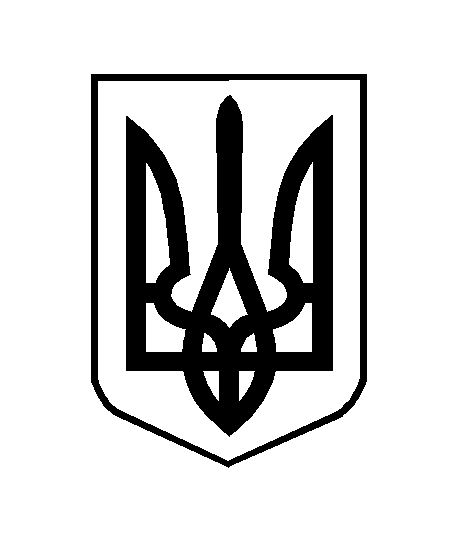 